2020-2021 Adult Men’s Saturday Morning Basketball LeagueGame Time Gym is offering an Adult Men’s Basketball League on Saturday mornings. This competitive league is open to State Farm Employees, Spouses, and External employees. Games will be played Saturday mornings. There will be 2 Sessions.  Game Time Gym has (3) High School regulation size hardwood basketball courts with glass backboards.**Limited enrollment based on phase 4 guidelines. Spots will be reserved based on the date we receive the full team registration.Games:		Saturday mornings at 8:00am or 9:00am7 League Games, Plus Post Season for Qualifying Teams	Session 1		Session 2	Deadline:	 	10/10/20		1/5/21	Start Date:		10/31/20		1/23/21	End Date:		1/16/21		3/20/21		Cost:			$400/Team	per session		Registration:        	Sign up as a team or individual. We can’t guarantee a spot for individuals but will try to place on a team.Sign up for each session by the deadline date.Team and Individual Registration forms are available atwww.gametimegym.com  or at Game Time Gym.  Individual Registration forms must be filled out by all team members.  Questions:	Call Game Time Gym at 309.662.9520 or email us at gametimegym2@comcast.net.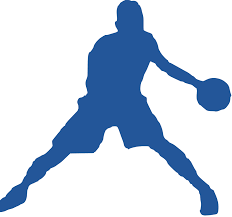 